                            		  CATE Mapping Document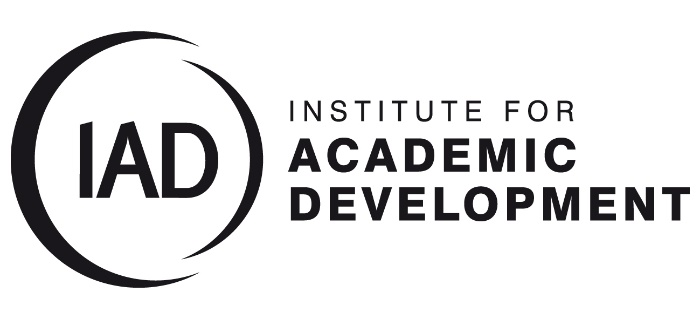 For the claim, you need to demonstrate outstanding achievement against the two criteria:CATE Criterion 1: Excellence in the team’s collaborative approachEvidence of excellence in the team’s approach to working collaboratively, commensurate with their context and the opportunities afforded by it.CATE Criterion 2: Excellence in the impact of collaborative workingEvidence of the team having a demonstrable impact on teaching and learning, including beyond their immediate academic or professional area.Reviewers will be looking for evidence of reach, value and impact to be demonstratedPlease complete the mapping document below.  This will give an indication of whether you have enough evidence to begin a CATE application.  Put a tick against each criterion you already have evidence for.  There are separate places to tick for Value, Impact and Reach.  There are indicative examples in each but these are not at all comprehensive.  People who win CATEs work in very different situations with different opportunities and provide very varied forms of evidence – some quite creative!  Please do not be concerned if you do not have evidence for a section – this will help us to plan how to gather evidence if you are accepted on to the preparation pathway.VALUEIMPACTREACHThe benefit derived for students and staff (which may take different forms). Value may include qualitative evidence such as a change in approach to learning among students or staff. For example, evidence may be provided about how the work being described has added value to the student learning experience or to teaching practice. Value may also relate to the quality of enhanced experiences and the meaningfulness of practices. Some nominees may also be working in settings where there are positive explicit ethical elements to their practice.The difference that has been made to policy, practice and/or student outcomes as the result of an activity. The focus here is on explicit evidence of positive change taking place. Impact evidence can be both quantitative and qualitative, but it is important to show how the activities described have changed teaching practice and/or learning outcomes.The scale of influence. Though ‘geographic’ reach may be important for some nominees, it is useful to consider other ways that a nominee can demonstrate reach. Some nominees may demonstrate reach at a department/ faculty/ institution/ national/ global level, for example, but others might provide evidence of how their practice has reached different groups of students, individuals and/or organisations (e.g. postgraduates, commuter students, BAME students, online learners etc.).CriteriaExamples of evidence for: ValuexExamples of evidence for: ImpactxExamples of evidence for: ReachxExcellence in Team’s Collaborative ApproachDo you have clear aims? For your programme/project or to address a particular need, problem or issueAn evaluation framework Continuous evaluationA dissemination strategyInternal and external stakeholder accountability built inIs it genuinely collaborative?Membership and how it came aboutInclusiveRoles and contributions are equal, valuedQuotes from members Observations/quotes/comments from external people esp. managers, students, etcMembership is transformativeModel has been recognised as uniqueOthers have copied/emulated teamExternal and national recognitionPublication or other forms of dissemination.Are you engaging directly with students?Students are part of teamStudents are actively engagedStudents co-createStudents set objectivesTeam meet regularly with students to clarify issuesStudents have been transformed through engagement External recognition of way students are engagedAre the team objectives addressing sector priorities or needs?Clear links to sector priorities or needsFunding for aspects of team’s work from HEI or externalQuotes from sector or internal e.g. SMT, committees Contributions to policy makingFunding from external sourcesReports, news items, quotes Agency involvementCommunity involvementMeeting International prioritiesAre you working with a range of stakeholder groups?Students, School, agencies, services, communities, statutory bodies…Quotes or recognition from stakeholders on the importance of the work (not outcomes that’s for Criterion 2)Community, national, internationalDoes your collaboration take place over a variety of sites and situations?Are members embedded in other departments/services/campuses?Is it cross-institutional?Is it with community groups or within another sector, e.g. health trust or business?How have other sites been transformed by this way of working?Have their practices changed?Can be wide – lots of sites, people, countriesCan be deep – one other site but very significant transformationHave you faced and overcome challenges?Can you tell a narrative through time of your team’s challenges and how you worked together to overcome them?How has working together to solve problems transformed members?Did you create better ways of working?Recognition by outsidersCommunity, national or international scaleImpact of Collaborative WorkingEvidence of valueEvidence of impactEvidence of reachThis section is all about impact and outcomes – what was transformative about your team’s work?Did you do something particularly significant?  What has the work added to practice, knowledge or people?Value to students – quotesValue to institution – HoS, SMT, committeesValue to sector – reports, agency quotes, other HEIsValue to community – addressing needQuantitative and qualitative evaluation or research on:Impact on studentsImpact on institutionImpact on sectorImpact on particular issue/needImpact on discipline/serviceImpact on communityImpact has reached a lot of people or placesOrThe impact has been profoundQuantitative and qualitativeExternal and internalChanges to practice beyond the team’s immediate influencePublication and other disseminationsInvitations to present